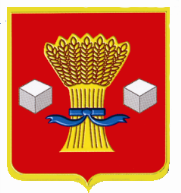 АдминистрацияСветлоярского муниципального района Волгоградской областиПОСТАНОВЛЕНИЕот  17.01.2023                   № 28О закреплении территорий заобразовательными организациямиСветлоярского муниципального района Волгоградской областиВ соответствии с Федеральным законом от 29.12.2012 № 273-ФЗ «Об образовании в Российской Федерации», в целях обеспечения территориальной доступности муниципальных образовательных организаций, руководствуясь Уставом Светлоярского муниципального района Волгоградской области,п о с т а н о в л я ю:Закрепить за общеобразовательными организациями Светлоярского муниципального района Волгоградской области территорию в соответствии с перечнем (приложение 1).Закрепить за образовательными организациями Светлоярского муниципального района Волгоградской области, реализующими программу дошкольного образования, территорию в соответствии с перечнем (приложение 2).Отделу по муниципальной службе, общим и кадровым вопросам администрации Светлоярского муниципального района Волгоградской области (Иванова Н.В.) разместить настоящее постановление  на официальном сайте Светлоярского муниципального района.Признать утратившим силу постановление администрации Светлоярского муниципального района Волгоградской области от 28.02.2022 № 286 «О закреплении территорий за образовательными организациями Светлоярского муниципального района Волгоградской области».Контроль исполнения настоящего постановления возложить на заместителя главы  Светлоярского муниципального района Волгоградской области Кутыгу Г.А.Глава муниципального района                                                                В.В.ФадеевЕ.В.СтрукПеречень  общеобразовательных организаций Светлоярского муниципального района Волгоградской области и закрепленной за ними территориейПеречень  образовательных организаций Светлоярского муниципального района Волгоградской области, реализующих программу дошкольного образования, и закрепленной за ними территориейПриложение 1к постановлению администрации Светлоярского муниципального района Волгоградской области 
от ____________ № ____№ п/пНаименование общеобразовательной организацииТерритория, закрепленная за общеобразовательной организацией1.Муниципальное казённое  общеобразовательное учреждение «Светлоярская средняя школа № 1» Светлоярского муниципального района Волгоградской областир.п.Светлый Яр, пос.Краснофлотск,п.Садовыйх.Громки,х.Барбаши2.Муниципальное казенное  общеобразовательное учреждение «Светлоярская  средняя школа № 2 имени Ф.Ф.Плужникова» Светлоярского муниципального района Волгоградской областир.п.Светлый Яр, пос.Краснофлотск,п.Садовыйх.Громки,х.Барбаши3.Муниципальное казенное  общеобразовательное учреждение «Большечапурниковская средняя школа»  Светлоярского муниципального района Волгоградской областис.Большие Чапурники,с.Малые Чапурники4.Муниципальное казённое  общеобразовательное учреждение «Дубовоовражская средняя школа» Светлоярского муниципального района Волгоградской областис.Дубовый Овраг5.Муниципальное автономное  общеобразовательное учреждение «Ивановская средняя школа» Светлоярского муниципального района Волгоградской областис.Ивановка, ст.Чапурники,железнодорожный разъезд Инга6.Муниципальное казённое  общеобразовательное учреждение «Кировская средняя школа им. А.Москвичёва» Светлоярского муниципального района Волгоградской области п.Кирова,ст.Чапурники7.Муниципальное казённое  общеобразовательное учреждение «Наримановская средняя школа» Светлоярского муниципального района Волгоградской областип.Нариман, 8.Муниципальное казённое  общеобразовательное учреждение «Приволжская средняя школа» Светлоярского муниципального района Волгоградской областип.Приволжский, п.Луговой,п.Новосад9.Муниципальное автономное  общеобразовательное учреждение «Привольненская средняя школа имени М.С.Шумилова» Светлоярского муниципального района Волгоградской областип.Привольный, 
ст. Абганерово,
п.Краснопартизанский,с.Дубовое10.Муниципальное казённое  общеобразовательное учреждение «Райгородская средняя школа» Светлоярского муниципального района Волгоградской областис.Райгород, х.Трудолюбие11.Муниципальное казённое  общеобразовательное учреждение «Цацинская средняя школа» Светлоярского муниципального района Волгоградской областис. Цаца12.Муниципальное казённое  общеобразовательное учреждение «Червленовская средняя школа» Светлоярского муниципального района Волгоградской областис.Червленое, п.Прудовый, ст.Канальная,с.Солянка,железнодорожная станция Тингута13.Муниципальное казённое  общеобразовательное учреждение «Северная основная школа» Светлоярского муниципального района Волгоградской областип.СеверныйПриложение 2к постановлению администрации Светлоярского муниципального района Волгоградской области 
 от ____________ № ____№ п/пНаименование образовательной организации, реализующей программу дошкольного образованияТерритория1.Муниципальное казённое дошкольное образовательное учреждение «Светлоярский детский сад № 3» Светлоярского муниципального района Волгоградской областир.п.Светлый Яр, пос.Краснофлотск,п.Садовыйх.Громки,х.Барбаши2.Муниципальное казенное дошкольное образовательное учреждение «Светлоярский детский сад № 4» Светлоярского муниципального района Волгоградской областир.п.Светлый Яр, пос.Краснофлотск,п.Садовыйх.Громки,х.Барбаши3.Муниципальное автономное дошкольное образовательное учреждение «Светлоярский детский сад № 5» Светлоярского муниципального района Волгоградской области  р.п.Светлый Яр, пос.Краснофлотск,п.Садовыйх.Громки,х.Барбаши4.Муниципальное бюджетное дошкольное образовательное учреждение «Светлоярский детский сад № 7» Светлоярского муниципального района Волгоградской областир.п.Светлый Яр, пос.Краснофлотск,п.Садовыйх.Громки,х.Барбаши5.Муниципальное казенное дошкольное образовательное учреждение «Большечапурниковский детский сад» Светлоярского муниципального района Волгоградской областис.Большие Чапурники, с.Малые Чапурники6.Муниципальное казенное дошкольное образовательное учреждение Дубовоовражный детский сад «Ромашка» Светлоярского муниципального района Волгоградской областис.Дубовый Овраг7.Муниципальное автономное общеобразовательное учреждение «Ивановская средняя школа» Светлоярского муниципального района Волгоградской областис.Ивановка,ст.Чапурники,железнодорожный разъезд Инга8.Муниципальное казенное дошкольное образовательное учреждение Кировский детский сад «Колокольчик» Светлоярского муниципального района Волгоградской областип.Кирова9.Муниципальное казённое дошкольное образовательное учреждение Наримановский детский сад «Тополек» Светлоярского муниципального района Волгоградской областип.Нариман,п.Северный, п.Прудовый,железнодорожная станция Тингута10.Муниципальное казённое дошкольное образовательное учреждение Приволжский детский сад «Семицветик» Светлоярского муниципального района Волгоградской областип.Приволжский,п.Луговой,п.Новосад11.Муниципальное казенное дошкольное образовательное учреждение Привольненский детский сад «Колосок» Светлоярского муниципального района Волгоградской областип.Привольный, 
ст. Абганерово,
п.Краснопартизанский,с.Дубовое12.Муниципальное казенное дошкольное образовательное учреждение Райгородский детский сад «Ивушка» Светлоярского муниципального района Волгоградской областис.Райгород, х.Трудолюбие13.Муниципальное казённое общеобразовательное учреждение «Цацинская средняя школа»  Светлоярского муниципального района Волгоградской области с. Цаца14.Муниципальное казённое общеобразовательное учреждение «Червлёновская средняя школа»  Светлоярского муниципального района Волгоградской областис.Червленое, п.Прудовый, ст.Канальная, с.Солянка